Name of journal: World Journal of GastroenterologyESPS Manuscript NO: 12044Columns: META-ANALYSISMeta-analysis: Is combination of tetracycline and amoxicillin suitable for Helicobacter pylori infection?Lv ZF et al. Tetracycline and amoxicillin for H. pylori infectionZhi-Fa Lv, Fu-Cai Wang, Hui-Lie Zheng, Ben Wang, Yong Xie, Xiao-Jiang Zhou, Nong-Hua Lv Zhi-Fa Lv, Fu-Cai Wang, Ben Wang, Yong Xie, Xiao-Jiang Zhou, Nong-Hua Lv, Department of Gastroenterology, the First Affiliated Hospital of Nanchang University, Nanchang 330006, Jiangxi Province, ChinaHui-Lie Zheng, School Public Health, Nanchang University, Nanchang 330006, Jiangxi Province, ChinaAuthor contributions: Lv ZF and Wang FC contributed equally to this work; Lv ZF, Wang FC performed the experiments, analyzed the data, and wrote the manuscript; Zheng HL analyzed the data; Wang B performed the experiments, analyzed the data and wrote the manuscript; Xie Y and Zhou XJ conceived, designed, and performed the experiments, and edited manuscript as corresponding author; Lv NH performed the experiments.Supported by National Science and Technology Major Projects for "Major New Drugs Innovation and Development" of China No. 2011ZX09302-007-03Correspondence to: Yong Xie, MD, PhD, Department of Gastroenterology, the First Affiliated Hospital of Nanchang University, No. 17 Yongwaizhengjie, Nanchang 330006, Jiangxi Province, China. xieyong_med@163.comTelephone: +86-13177801133		Fax: +86-791-88623153Received: June 18, 2014		Revised: July 20, 2014Accepted: August 13, 2014Published online: AbstractAIM: To access the efficacy of combination with amoxicillin and tetracycline for eradication of Helicobacter pylori (H. pylori), thus providing clinical practice guidelines.METHODS: PubMed, EMBASE, Cochrane Central Register of Controlled Trials, Science Citation Index, China National Knowledge Infrastructure, Wanfang, and Chinese Biomedical Literature databases and abstract books of major European, American, and Asian gastroenterological meetings were searched. All clinical trials that examined the efficacy of H. pylori eradication therapies and included both tetracycline and amoxicillin in one study arm were selected for this systematic review and meta-analysis. Statistical analysis was performed with Comprehensive Meta-Analysis Software (Version 2). Subgroup, meta-regression, and sensitivity analyses were also carried out. RESULTS: Thirty-three studies met the inclusion criteria. The pooled odds ratio (OR) was 0.90 (95%CI: 0.42-1.78) for quadruple therapy with amoxicillin and tetracycline vs other quadruple regimens, and total eradication rates were 78.1% by intention-to-treat (ITT) and 84.5% by per-protocol (PP) analyses in the experimental groups. The pooled eradication rates of 14-day quadruple regimens with a combination of amoxicillin and tetracycline were 82.3% by ITT and 89.0% by PP, and those of 10-day regimens were 84.6% by ITT and 93.7% by PP. The OR by ITT were 1.21 (95%CI: 0.64-2.28) for triple regimens with amoxicillin and tetracycline versus other regimens and 1.81 (95%CI: 1.37-2.41) for sequential treatment with amoxicillin and tetracycline versus other regimens, respectively. CONCLUSION: The effectiveness of regimens employing amoxicillin and tetracycline for H. pylori eradication may be not inferior to other regimens, but further study should be necessary.© 2014 Baishideng Publishing Group Inc. All rights reserved.Keyword：Helicobacter pylori; Amoxicillin; Tetracycline; Systemic review; Meta-analysisCore tip: The combination of amoxicillin and tetracycline is an attractive alternative because of its low cost, low resistance rate, and safety. We conducted this systematic review and meta-analysis of clinical trials to compare the efficacy of the combination of amoxicillin and tetracycline with other therapies for Helicobacter pylori (H. pylori) infection. Available data suggest that 10- or 14-day quadruple regimens with amoxicillin and tetracycline can achieve acceptable eradication rates and may be suitable for the treatment of H. pylori infection. Lv ZF, Wang FC, Zheng HL, Wang B, Xie Y, Zhou XJ, Lv NH. Meta-analysis: Is Combination of Tetracycline and Amoxicillin Suitable for Helicobacter pylori Infection? World J Gastroenterol 2014; In pressINTRODUCTIONHelicobacter pylori (H. pylori) infection affects approximately 50%–75% of the population worldwide[1] and contributes to several gastrointestinal diseases, including peptic ulcer, gastric cancer, and gastric mucosal-associated lymphoid tissue (MALT) lymphoma[2,3]. Standard triple regimens, consisting of proton pump inhibitor (PPI) plus two of the three antibiotics amoxicillin, clarithromycin, and metronidazole, have been recommended as first-line anti-H. pylori therapy for the past decade by several countries and regions[4,5]. However, with those regimens used widely, the prevalence of H. pylori resistance to metronidazole and clarithromycin is increasing[6-9], which results in the failure to eradicate H. pylori[10], and eradication rates of H. pylori have declined to unacceptable levels[11-14].A regimen with PPI, bismuth, tetracycline, and metronidazole has been recommended for first-line or second-line therapy for H. pylori infection in several recent consensuses[15,16]. The increasing resistance rate of H. pylori to metronidazole may affect the efficacy of this regimen for H. pylori infection[17]. Many studies have shown that H. pylori resistance to amoxicillin and tetracycline is rare[7,18], and therefore combination treatment with amoxicillin and tetracycline has provoked some investigators’ attention as an anti-H. pylori therapy. In theory, regimens combining amoxicillin and tetracycline should provide an excellent eradication rate for H. pylori infection. Nevertheless, some controversies exist regarding the ability of combined amoxicillin and tetracycline to eradicate H. pylori. Amoxicillin is a bactericidal drug that interferes with cell wall synthesis, and it can exert excellent antibacterial activity during the bacterial breeding period. Tetracycline can rapidly inhibit bacterial growth by inhibiting cellular protein synthesis. Therefore, the combination of these two agents may appear antagonistic despite H. pylori having high susceptibility to both amoxicillin and tetracycline in vitro. But the similar combination of clarithromycin and amoxicillin has commonly been used for H. pylori infection for decades. Is a regimen containing tetracycline and amoxicillin suitable for H. pylori infection?Trials on the combination of amoxicillin and tetracycline for H. pylori infection have been performed; however, their results are conflicting. Some studies have suggested that this combination did not improve eradication rates, and even obtained poor eradication effects during anti-H. pylori treatment[19-22]. In contrast, other studies have suggested that this combination positively affected eradication rates as a second- or third-line choice for H. pylori infection[23-26]. Our preliminary data also indicated that regimens comprising PPI, bismuth, amoxicillin, and tetracycline could achieve an acceptable eradication rate [85.7% by intention-to-treat (ITT) analysis; data unpublished].What is the real efficacy of the combination of amoxicillin and tetracycline during anti-H. pylori treatment? We conducted this systematic review and meta-analysis of randomized controlled trials (RCTs) to compare the efficacy of the combination of amoxicillin and tetracycline with other therapies for H. pylori infection to supply some useful information for clinical practice.MATERIALS AND METHODSSearch strategy and study selectionWe developed this meta-analysis according to PRISMA statement guideline[27]. We searched the databases of PubMed (to April 2014), EMBASE (1946 to April 2014), the Cochrane Central Register of Controlled Trials (Issue 4, 2014), and the Science Citation Index (SCI) (1945 to April 2014) according to Medical Subject Heading and text terms: (H. pylori) AND amoxicillin AND tetracycline. We also searched the literature using the China National Knowledge Infrastructure (CNKI), Wanfang, and Chinese Biomedical Literature databases (CBM) according to the same Subject Heading and text terms. We imposed no language restrictions. We also searched the abstracts of major gastroenterological meetings, such as the Digestive Disease Week of the American Gastroenterological Association (DDW)(2008–2013) and European Helicobacter Study Group (2008–2013). Furthermore, we asked authors to provide unpublished RCT results. In addition, we searched the ClinicalTrials.gov website for registered RCTs with unpublished data and identified relevant studies from the reference list of each selected article.Inclusion criteriaStudies deemed eligible for inclusion in the systemic review and meta-analysis met the following inclusion criteria: (1) clinical trials; (2) any age, endoscopic findings, and symptoms at the time of enrollment; (3) confirmation of eradication outcome by urea breath test, histology, or H. pylori stool antigen at least 4 wk after therapy; and (4) eradication regimens of the experimental group, including both tetracycline and amoxicillin.Exclusion criteriaStudies were excluded under the following circumstances: (1) eradication date could not be determined; (2) articles and abstracts in a language other than English or Chinese, unless they were translated; and (3) amoxicillin and tetracycline not included in the same experimental group.	Data extraction and quality assessmentTwo authors (ZL and FW) extracted the relevant data and entered them into standardized data abstraction sheets. These data contained the study quality and type, anti-H. pylori regimens, duration of treatment, location of trials, time of publication, number and age of enrolled patients, diagnostic methods for detecting H. pylori infection before enrolment and after study completion, eradication rates by ITT, rates of successful and failed eradication, and total adverse effects (diarrhea, vomiting or nausea, epigastric pain, headache, total adverse effects) from all included studies.Two reviewers (ZL, FW) independently assessed the quality of the studies that met the inclusion criteria. Discrepancies were resolved by consulting a third reviewer (YX). The quality of data reporting was applied using a 3-item, 5-point Jadad scale. The scores were evaluated according to three criteria: randomization (score 0–2), double blinding (score 0–2), and description of withdrawals and dropouts (score 0–1) as previously described[28,29]. To avoid duplication of data, if trials were published repeatedly by the same authors or institutions, only the most recently published article was included.Statistical analysisThe primary outcome for the systemic analysis was the efficacy of regimens with amoxicillin and tetracycline compared with other regimens for eradicating H. pylori infection. The secondary outcome was safety of the combination of amoxicillin and tetracycline. We measured H. pylori eradication efficacy using odds ratio (OR) with 95%CI. When data could be combined, meta-analyses were performed. If not, we described the results based on ITT and adverse events. Heterogeneity tests were performed using the Q-test, and a 10% cut-off for statistical significance was employed. The heterogeneity index (I2) was calculated, and the OR for all studies were pooled into a summary OR using a fixed-effects model or a random effects model, based on inverse variance methods. The fixed-effects model was used when heterogeneity was not statistically significant; otherwise, the random effects model was employed. If the data were found to be heterogeneous, we searched for sources of heterogeneity by meta-regression and subgroup analyses. A Z-test was also used to assess the pooled effects. We employed funnel plot, Egger’s test, and Begg's test to estimate publication bias, with a two-sided P value of 0.10 or less considered significant. We used Comprehensive Meta-Analysis Software (version 2) to perform the statistical analysis.RESULTSDescription of the studiesA flow diagram of this systematic review is shown in Figure 1. The bibliographical search yielded a total of 3078 articles, of which 2827 were from Pubmed, the Cochrane Central Register of Controlled Trials, Embase, and SCI, while another 251 articles, published in Chinese, were from CNKI, Wanfang, and CBM databases, and one abstract was from DDW (2008–2013). We first excluded 2007 articles due to uncorrelated with our study, and 854 due to duplicates. We retrieved 217 articles for detailed evaluation, among which 105 studies were excluded because amoxicillin and tetracycline were not used in the same experimental group. We also excluded 77 review articles, 2 articles in which eradication data could not be obtained[30,31], and 2 other articles (one full text and one abstract) that were published repeatedly[32,33]. One article identified from a reference list was also included in the meta-analysis. Ultimately, 33 studies (2 abstracts, 30 full-text articles and our unpublished data), were included in the systemic review and meta-analysis[17,19-26,34-56].Meta-analysisQuadruple treatment regimens containing amoxicillin and tetracycline versus other quadruple regimens of RCTs: Eight RCTs[20,23,37,38,41,46,47,56] and our unpublished data were included in the pooled analysis of quadruple treatment regimens (Table 1). The total H. pylori eradication rates were 78.1% (442/566) in the experimental group and 80.5% (714/887) in the control group by ITT analysis, and 84.5% (442/523) in the experimental group and 85.5% (714/835) in the control group by per-protocol (PP) analysis, respectively. The pooled OR was 0.90 (95%CI: 0.42-1.78) using a random effects model (I2 = 80.92%, P < 0.001; Figure 2A). When we omitted the study with the greatest weighting[41] from the analysis, the OR was 0.86 (95%CI: 0.38-2.00) using a random effects model (I2 = 82.73%, P < 0.001); when our unpublished data was omitted, the OR was 0.85 (95%CI: 0.40-1.83) by random effect model (I2 = 80.3%, P < 0.001).Because of significant evidence of heterogeneity, we performed subgroup analyses according to duration (7, 10, or 14 d), first- or second-line therapy, regimen in the experimental group, country, and publication language (Chinese or English).Four RCTs[20,24,38,46] used a 7-day duration, in which the pooled eradication rates were 67.4% (120/178) by ITT and 72.7% (120/165) by PP in experimental groups. A 10-day regimen was used in one RCT[23] and our unpublished data, in which the pooled eradication rates were 84.6% (104/123) by ITT and 93.7% (104/111) by PP in groups treated with amoxicillin and tetracycline in combination. Fourteen-day regimens were employed in three RCTs[41,47,56], in which the pooled eradication rates were 82.3% (218/265) by ITT and 89.0% (218/245) by PP. The pooled OR were 0.97 (95%CI: 0.18-5.27) in the 7-day subgroup, 0.91 (95%CI: 0.36-2.31) in the 10-day subgroup, and 0.81 (95%CI: 0.37, 1.78) in the 14-day subgroup using a random effects model (I2 = 77.25%, P < 0.001). Quadruple regimens with amoxicillin and tetracycline were used as first-line therapy in two RCTs[37,47] and our unpublished data, the pooled OR was 2.34 (95%CI: 0.74-7.42) using a random effects model(I2 = 70.29%, P = 0.035). When used as second-line therapy, as in six RCTs[20,23,38,41,46,56], the pooled OR was 0.59 (95%CI: 0.28-1.26) using a random effects model (I2 = 80.17%, P < 0.001).In the subgroup of studies conducted in Korea (included one RCT), the OR was 0.10 (95%CI: 0.03-0.37), which significantly differed from the other countries in which studies were conducted.Results of other subgroup analyses demonstrated no statistically significant differences.Triple therapy containing amoxicillin and tetracycline versus other regimens of RCTs: Five RCTs[17,21,24,34,51] compared the efficacies of triple regimens containing amoxicillin and tetracycline with other eradication regimens (Table 2). The pooled eradication rates were 68.8% (198/288, by ITT) and 72.5% (198/273, by PP) in the experimental group, and 66.7% (368/552) and 70.2% (368/524, by PP) in the control group. The pooled OR was 1.21 (95%CI: 0.64-2.28) using a random effects model (I2 = 63.50%, P = 0.027). The H. pylori eradication rate was slightly higher in the experimental group than in the control group, but this difference was not statistically significant (Figure 2B). In sensitivity analyses, when the study with the greatest weighting was omitted[21], the OR was 1.34 (95%CI: 0.64-3.43) using a random effects model (I2 = 71.89%, P = 0.014). Due to the evidence of heterogeneity, we performed subgroup analyses depending on duration (7 or 14 d), first- or second-line treatment, region (Asia, America, or Europe), publication language (Chinese or English), and control group regimen (dual, triple, or quadruple treatment).Statistically significant differences were observed in the subgroups of 7-day treatment duration and Chinese publication language, in which the ORs were 2.95 (95%CI: 1.09-8.01) and 6.08 (95%CI: 1.39-26.62), respectively. In other subgroups, no statistically significant differences were noted.Sequential treatment containing amoxicillin and tetracycline versus other regimens of RCTs: Four RCTs[42,45,48,49] were included the pooled analysis of sequential treatment (Table 3). The total eradication rates were 70.3% (317/451) in the experimental group and 57.3% (239/417) in the control group by ITT. The pooled OR was 1.81 (95%CI: 1.37-2.41) using a fixed-effects model (I2 = 5.17%, P = 0.367; Figure 2C). When we omitted the study with the greatest weighting on the result[42], the OR was 1.76 (95%CI: 1.24-2.50) using a fixed-effects model (I2 = 34.97%, P = 0.215). Adverse effects Among the 17 RCTs and our unpublished data included in the meta-analysis, 14 RCTs and our data provided information concerning adverse effects. The incidences of total adverse effects were 12.4% (112/898) in the experimental groups and 18.7% (229/1225) in the control groups. Diarrhea appeared in 23 of 752 patients in experimental groups and 31of 1028 patients in control groups, abdominal pain occurred in 14 of 582 patients in experimental groups and 24 of 798 patients in control groups, and nausea occurred in 26 of 737 patients in experimental groups and 55 of 953 patients in control groups. The incidence of adverse effects demonstrated no significant differences.Heterogeneity To interpret heterogeneity in our meta-analysis, we performed meta-regression analyses. The results indicated that publication language, regimens of treatment in experimental and control groups, and assessment of first- vs second-line therapy were the major reasons for heterogeneity in the meta-analysis of quadruple therapies. The main causes of heterogeneity in the meta-analysis of triple therapies were duration, study quality, and publication language. Risk of publication biasThe funnel plots of meta-analyses of both quadruple and triple therapy studies were symmetrical, and Egger’s test and Begg's test indicated no statistically significant differences. The funnel plot of sequential treatment was symmetrical; however, while Begg’s test indicated no statistically significant difference, Egger’s test demonstrated a statistically significant difference (P = 0.042; Figure 3).Data not included in meta-analysis Efficacy of first-line treatment with amoxicillin and tetracycline: Five non-RCT trials examined the combination of amoxicillin and tetracycline used as first-line anti-H. pylori treatment. Graham et al[22] reported a poor eradication rate (43%, 7/16). A study conducted by Sezgin et al[39] suggested that sequential therapy consisting of PPI-amoxicillin followed by PPI-metronidazole-tetracycline achieved an unsatisfactory eradication rate (50%, 15/30, by ITT). Ataseven et al[44] reported that sequential treatment with pantoprazole and amoxicillin for the first 7 d followed by pantoprazole, metronidazole, and tetracycline for the following 7 d achieved an unacceptable eradication rate (57.9%, 22/38) in patients with type 2 diabetes mellitus. Lobo et al[19] compared treatment consisting of omeprazole, amoxicillin, and tetracycline (group A) with a regimen including bismuth, metronidazole, and tetracycline (group B) for H. pylori eradication, and observed H. pylori eradication rates of 59% (10/17) in group A and 65% (17/26) in group B, with a non-significant difference of -6% (χ2 = 0.19). However, a study conducted by Uygun et al[54] reported that a modified sequential therapy consisting of pantoprazole, bismuth, and amoxicillin for the first seven days followed by pantoprazole, bismuth, metronidazole, and tetracycline for the remaining seven days achieved an acceptable eradication rate (81.0%, 115/142) by ITT (Table 4). Four RCTs compared various combinations of amoxicillin and tetracycline or doxycycline. In one study comparing the combination of tetracycline and amoxicillin with that of doxycycline and amoxicillin, the H. pylori eradication rates were 34.5% (20/57) and 36.8% (21/58), respectively[43]. Another study compared different sequential therapies involving the combination of amoxicillin and tetracycline (5 d vs 14 d of amoxicillin) during anti-H. pylori treatment and found a non-significant difference of 3.51%; interestingly, 14-day amoxicillin regimens obtained a lower eradication rate than 5-day regimens[26]. One RCT compared a quadruple regimen (consisting of bismuth, esomeprazole, tetracycline, and amoxicillin) with concomitant therapy (with esomeprazole, tetracycline, metronidazole, and amoxicillin) in patients naïve to H. pylori treatment, and observed H. pylori eradication rates of 79% in the quadruple therapy group and 74% in the concomitant therapy group[49]. Perri et al. compared three different triple regimens with lansoprazole or RBC plus amoxicillin and tetracycline or doxycycline and observed that all treatments achieved poor H. pylori eradication rates[36]. Efficacy of second-line regimens containing amoxicillin and tetracycline: Two non-RCT trials investigated the combination of amoxicillin and tetracycline for second-line anti-H. pylori treatment. Auriemma et al[35] reported an H. pylori eradication rate of 77.7% (49/63) after second-line therapy with omeprazole, amoxicillin, and tetracycline in patients. Zhang reported that a quadruple regimen consisting of bismuth, amoxicillin, tetracycline, and esomeprazole achieved a satisfactory H. pylori eradication rate (93.3%, 112/120)[50]. Efficacy of third-line regimens containing amoxicillin and tetracycline:  Regimens containing amoxicillin and tetracycline were used as a third-line anti-H. pylori treatment in four trials. Buzas et al[40] conducted a trial, in which, among patients who received quadruple therapy containing amoxicillin and tetracycline, the eradication rate was 56.1% (23/41) by ITT. Cammatora et al[25] reported that quadruple treatment consisting of bismuth, omeprazole, amoxicillin, and doxycycline achieved a satisfactory eradication rate of 91.0%(81/89) in patients in whom H. pylori isolates were susceptible to amoxicillin and tetracycline. Tursi et al[53] reported that among 119 patients who received sequential therapy with a standard dosage of proton pump inhibitor (PPI) plus 1 g amoxicillin for the first 5 d, followed by the standard dosage PPI, 500 mg levofloxacin and 500 mg tetracycline, a 67.23% eradication rate (80/119) by ITT was achieved. Liou et al[55] conducted a multi-center trial in which 109 patients who failed second-line therapies underwent sequential treatment with esomeprazole plus amoxicillin for the first 7 d, followed by esomeprazole and metronidazole plus clarithromycin or levofloxacin or tetracycline, according to genotypic resistance, for another 7 d. Their eradication rates were 78.5% in the clarithromycin group, 92.2% in the levofloxacin group, and 71.4% in the tetracycline group. DISCUSSION With antibiotic resistance rates of H. pylori rapidly increasing, the efficacies of conventional triple regimens are diminishing, and approximately 5%–35% of patients fail to achieve eradication with first- or second-line therapy[57]. Therefore, investigators are looking for a replacement for triple regimens. Some regimens, such as quadruple therapy with bismuth, sequential treatment, and concomitant therapy, have been considered as the substitution for triple regimens for H. pylori eradication treatment. However, their efficacies may be impaired by the increasing prevalence of antibiotic-resistant H. pylori. The combination of amoxicillin and tetracycline is very attractive because of its low cost, low resistance rate, and safety[8]. Hence, the combination of amoxicillin and tetracycline may be a suitable substitute for triple regimens in the treatment of H. pylori infection.The current meta-analysis of RCTs indicates that regimens involving amoxicillin and tetracycline were not inferior to other regimens for the eradication of H. pylori infection. In the meta-analysis of quadruple treatments with amoxicillin and tetracycline, ten- or 14-days quadruple regimens could achieve acceptable or good eradication rates, but the effectiveness of a 7-days quadruple regimen was unsatisfactory. These results are in line with most previous studies[58-60]. According to subgroup analyses, the OR of studies published in Chinese was greater than those published in English (3.2 vs 0.63). Although the quality of the studies included in our meta-analysis was not consistently high and some limitations may exist in study design that could affect the results, the 10- or 14-days quadruple regimen with a combination of amoxicillin and tetracycline may be considered as one option for the treatment of H. pylori infection[56]. Our results also generated additional information for the further study of regimens, including amoxicillin and tetracycline to treat H. pylori infection. In our meta-analysis of triple therapy containing amoxicillin and tetracycline for H. pylori infection, the pooled eradication rate was 68.8% by ITT (less than an acceptable level). Subgroup analyses indicated significant differences associated with a 7-day regimen and publication in Chinese. These differences may be the result of the low quality of the studies included in these subgroups, rather than reflecting the actual treatment outcomes. Further study, with sufficient sample size and good design, may be necessary to corroborate the efficacy of the treatment regimen. Notably, the 7-day triple regimen with a combination of amoxicillin and tetracycline obtained a higher eradication rate than 14-day triple regimens. The reasons underlying this conflicting finding compared to the results of quadruple-therapy regimens may be the lower number of studies employing triple-therapy 7-day regimens (two RCTs) and the different populations included in these studies. Furthermore, some non-RCTs reported that 7-or 14-day triple regimens with amoxicillin and tetracycline achieved poor eradication rates[22,35,36]. In summary, triple therapy with a combination of amoxicillin and tetracycline may not be suitable for H. pylori eradication due to the lower eradication rate.Several novel regimens for H.pylori infection have been used by investigators in various countries as a more effective alternative to traditional triple therapies, including sequential therapy, concomitant therapy, and hybrid therapy[57,61,62]. Sequential therapy with amoxicillin and tetracycline has also garnered the attention of some investigators[62]. Our meta-analysis that found the eradication rate of sequential therapy to be higher than that of control treatment(70.3% vs 57.3%, P < 0.001). These results are consistent with one study[52]. However, the pooled eradication rate was below an acceptable level. Therefore, sequential therapy including a combination of amoxicillin and tetracycline may not be an appropriate treatment for H. pylori infection.  Earlier studies not included in the meta-analysis reported that in combination with PPI or RBC, amoxicillin and tetracycline achieve poor eradication rates[20,22,43], but they had some limitations: small sample size, no control groups, and low quality of the studies.  Failure to eradicate H. pylori through first-or second-line treatment remains a challenge. The Maastricht IV consensus report recommended that treatment after failure of second-line therapy should be guided by antimicrobial susceptibility testing[15]. The combination of amoxicillin and tetracycline may be one option due to the low resistance of H. pylori to amoxicillin and tetracycline[7,8]. Strengths and limitationsTo diminish bias, the study selection, data extraction, and evaluation of study quality were performed by two reviewers. Most of the clinical trials in English and Chinese that used amoxicillin and tetracycline to treat H. pylori were identified by the current systemic review and meta-analysis. We comprehensively analyzed the efficacy of the combination of tetracycline and amoxicillin for anti-H. pylori treatment. Meta-regression and sensitivity analyses support the reliability of our meta-analysis outcomes. This study had several limitations. First, most of the studies included in our meta-analysis had problems with concealment of allocation and blinding, which could have affected our results, although we performed sensitivity analysis to verify the reliability of our findings. Second, some obvious heterogeneity was present in the meta-analysis, although we conducted subgroup analyses and meta-regression analyses to decrease its effects. Third, bias may exist across published languages, and thus our meta-analysis probably does not reflect all the outcomes of the combination of amoxicillin and tetracycline. Finally, we requested unpublished data from some authors but received no response, and introduction of bias on that basis is possible.In conclusion, available data suggest that the combination of amoxicillin and tetracycline for H. pylori infection does not appear to be inferior to other regimens whether used as a first, second, or third-line treatment. Both 10- and 14-d regimens involving a combination of tetracycline and amoxicillin can provide an acceptable eradication rate, but further investigation may be necessary to confirm the efficacy of the combination.COMMENTSBackgroundMany studies have shown that Helicobacter pylori (H. pylori) resistance to amoxicillin and tetracycline is rare; in theory, regimens combining amoxicillin and tetracycline should provide an excellent eradication rate for H. pylori infection. Research frontiersSome controversies exist regarding the ability of combined amoxicillin and tetracycline to eradicate H. pylori because the combination of these two agents may appear antagonistic despite H. pylori having high susceptibility to both amoxicillin and tetracycline in vitro. But the similar combination of clarithromycin and amoxicillin has commonly been used for H. pylori infection for decades. Is a regimen containing tetracycline and amoxicillin suitable for H. pylori Infection? Innovations and breakthroughsThis was the first systemic review and meta-analysis comparing the efficacy of combination with amoxicillin and tetracycline with other pre-existing regimens for eradication H. pylori. ApplicationsAvailable data suggest that the effectiveness of regimens employing amoxicillin and tetracycline for H. pylori eradication may be not inferior to other regimens, and 10- or 14-day quadruple regimens with amoxicillin and tetracycline can achieve acceptable eradication rates and may be suitable for the treatment of H. pylori infection. TerminologyThe combination with amoxicillin and tetracycline referred in this systemic review and meta-analysis is one study arm including both tetracycline and amoxicillin for eradication of H. pylori.Peer reviewThe authors conducted a systematic review and meta-analysis of clinical trials with treatment including both tetracycline and amoxicillin versus other regimens for eradication of H. pylori, and it would provide clinical practice guidelines for successful and cheap eradication. General impression, it is a nice article, and the study has some interesting new ideals. REFERENCES1 Calvet X, Ramírez Lázaro MJ, Lehours P, Mégraud F. Diagnosis and epidemiology of Helicobacter pylori infection. Helicobacter 2013; 18 Suppl 1: 5-11 [PMID: 24011238 DOI: 10.1111/hel.12071]2 Eid R, Moss SF. Helicobacter pylori infection and the development of gastric cancer. N Engl J Med 2002; 346: 65-67 [PMID: 11799959 DOI: 10.1056/NEJM200201033460115]3 McColl KE. Clinical practice. Helicobacter pylori infection. N Engl J Med 2010; 362: 1597-1604 [PMID: 20427808 DOI: 10.1056/NEJMcp1001110]4 Current European concepts in the management of Helicobacter pylori infection. The Maastricht Consensus Report. European Helicobacter Pylori Study Group. Gut 1997; 41: 8-13 [PMID: 9274464 DOI: 10.1136/gut.41.1.8]5 Malfertheiner P, Megraud F, O'Morain C, Bazzoli F, El-Omar E, Graham D, Hunt R, Rokkas T, Vakil N, Kuipers EJ. Current concepts in the management of Helicobacter pylori infection: the Maastricht III Consensus Report. Gut 2007; 56: 772-781 [PMID: 17170018 DOI: 10.1136/gut]6 Mendonça S, Ecclissato C, Sartori MS, Godoy AP, Guerzoni RA, Degger M, Pedrazzoli J. Prevalence of Helicobacter pylori resistance to metronidazole, clarithromycin, amoxicillin, tetracycline, and furazolidone in Brazil. Helicobacter 2000; 5: 79-83 [PMID: 10849055 DOI: 10.1046/j.1523-5378]7 Vilaichone RK, Yamaoka Y, Shiota S, Ratanachu-ek T, Tshering L, Uchida T, Fujioka T, Mahachai V. Antibiotics resistance rate of Helicobacter pylori in Bhutan. World J Gastroenterol 2013; 19: 5508-5512 [PMID: 24023494 DOI: 10.3748/wjg.v19.i33.5508]8 Megraud F, Coenen S, Versporten A, Kist M, Lopez-Brea M, Hirschl AM, Andersen LP, Goossens H, Glupczynski Y. Helicobacter pylori resistance to antibiotics in Europe and its relationship to antibiotic consumption. Gut 2013; 62: 34-42 [PMID: 22580412 DOI: 10.1136/gutjnl-2012-302254]9 Megraud F. Helicobacter pylori and antibiotic resistance. Gut 2007; 56: 1502 [PMID: 17938430 DOI: 10.1136/gut.2007.132514]10 Graham DY, Fischbach L. Helicobacter pylori treatment in the era of increasing antibiotic resistance. Gut 2010; 59: 1143-1153 [PMID: 20525969 DOI: 10.1136/gut.2009.192757]11 Malfertheiner P, Bazzoli F, Delchier JC, Celiñski K, Giguère M, Rivière M, Mégraud F. Helicobacter pylori eradication with a capsule containing bismuth subcitrate potassium, metronidazole, and tetracycline given with omeprazole versus clarithromycin-based triple therapy: a randomised, open-label, non-inferiority, phase 3 trial. Lancet 2011; 377: 905-913 [PMID: 21345487 DOI: 10.1016/S0140-6736(11)60020-2]12 Raj JM, Raj SM. Concern about the efficacy of clarithromycin containing standard triple therapy in the eradication of Helicobacter pylori infection in Malaysia. Med J Malaysia 2012; 67: 547 [PMID: 23770883]13 Venerito M, Krieger T, Ecker T, Leandro G, Malfertheiner P. Meta-analysis of bismuth quadruple therapy versus clarithromycin triple therapy for empiric primary treatment of Helicobacter pylori infection. Digestion 2013; 88: 33-45 [PMID: 23880479 DOI: 10.1159/000350719]14 Seddik H, Ahid S, El Adioui T, El Hamdi FZ, Hassar M, Abouqal R, Cherrah Y, Benkirane A. Sequential therapy versus standard triple-drug therapy for Helicobacter pylori eradication: a prospective randomized study. Eur J Clin Pharmacol 2013; 69: 1709-1715 [PMID: 23695545 DOI: 10.1007/s00228]15 Malfertheiner P, Megraud F, O'Morain CA, Atherton J, Axon AT, Bazzoli F, Gensini GF, Gisbert JP, Graham DY, Rokkas T, El-Omar EM, Kuipers EJ. Management of Helicobacter pylori infection--the Maastricht IV/ Florence Consensus Report. Gut 2012; 61: 646-664 [PMID: 22491499 DOI: 10.1136/gutjnl-2012-302084]16 Fock KM, Katelaris P, Sugano K, Ang TL, Hunt R, Talley NJ, Lam SK, Xiao SD, Tan HJ, Wu CY, Jung HC, Hoang BH, Kachintorn U, Goh KL, Chiba T, Rani AA. Second Asia-Pacific Consensus Guidelines for Helicobacter pylori infection. J Gastroenterol Hepatol 2009; 24: 1587-1600 [PMID: 19788600 DOI: 10.1111/j.1440-1746.2009.05982.x]17 Zhao X. Efficacy of amoxicillin combined with different antibiotic in anti Helicobacter pylori treatment. Nanjing Yikedaxue Xiebao (Ziran Kexueban) 2013; 33: 255-25618 Vilaichone RK, Gumnarai P, Ratanachu-Ek T, Mahachai V. Nationwide survey of Helicobacter pylori antibiotic resistance in Thailand. Diagn Microbiol Infect Dis 2013; 77: 346-349 [PMID: 24094837 DOI: 10.1016/j.diagmicrobio.2013.08.010]19 Lobo AJ, McNulty CA, Uff JS, Dent J, Eyre-Brook IA, Wilkinson SP. Preservation of gastric antral mucus is associated with failure of eradication of Helicobacter pylori by bismuth, metronidazole and tetracycline. Aliment Pharmacol Ther 1994; 8: 181-185 [PMID: 8038349 DOI: 10.1111/j.1365]20 Cheon JH, Kim SG, Kim JM, Kim N, Lee DH, Kim JS, Jung HC, Song IS. Combinations containing amoxicillin-clavulanate and tetracycline are inappropriate for Helicobacter pylori eradication despite high in vitro susceptibility. J Gastroenterol Hepatol 2006; 21: 1590-1595 [PMID: 16928222 DOI: 10.1111/j.1440-1746.2006.04291.x]21 Uygun A, Kadayifci A, Yesilova Z, Ates Y, Safali M, Ilgan S, Bagci S, Dagalp K. Poor efficacy of ranitidine bismuth citrate-based triple therapies for Helicobacter pylori eradication. Indian J Gastroenterol 2007; 26: 174-177 [PMID: 17986746]22 Graham DY, Lew GM, Ramirez FC, Genta RM, Klein PD, Malaty HM. Short report: a non-metronidazole triple therapy for eradication of Helicobacter pylori infection--tetracycline, amoxicillin, bismuth. Aliment Pharmacol Ther 1993; 7: 111-113 [PMID: 8439632 DOI: 10.1111/j.1365]23 Hu H, Hsu P, Chuah S, Liu M, Kuo F, Kuo C, Wu D. Su1706 Amoxicillin in Replacement for Bismuth Subcitrate Offers Similar Helicobacter pylori Eradiation Response in Second-Line Rabeprazole-Based Quadruple Therapy. Gastroenterology 2012; 142 (5, Supplement 1): 485 [DOI: 10.1016/S0016 -5085(12)61849-6]24 Perri F, Festa V, Merla A, Barberani F, Pilotto A, Andriulli A. Randomized study of different 'second-line' therapies for Helicobacter pylori infection after failure of the standard 'Maastricht triple therapy'. Aliment Pharmacol Ther 2003; 18: 815-820 [PMID: 14535875 DOI: 10.1046/j.1365-2036.2003.01755.x]25 Cammarota G, Martino A, Pirozzi G, Cianci R, Branca G, Nista EC, Cazzato A, Cannizzaro O, Miele L, Grieco A, Gasbarrini A, Gasbarrini G. High efficacy of 1-week doxycycline- and amoxicillin-based quadruple regimen in a culture-guided, third-line treatment approach for Helicobacter pylori infection. Aliment Pharmacol Ther 2004; 19: 789-795 [PMID: 15043520 DOI: 10.1111/j.1365-2036.2004.01910.x]26 Cetinkaya ZA, Sezikli M, Güzelbulut F, Coşgun S, Düzgün S, Kurdaş OO. Comparison of the efficacy of the two tetracycline-containing sequential therapy regimens for the eradication of Helicobacter pylori: 5 days versus 14 days amoxicillin. Helicobacter 2010; 15: 143-147 [PMID: 20402816 DOI: 10.1111/j.1523-5378.2010.00747.x]27 Liberati A, Altman DG, Tetzlaff J, Mulrow C, Gøtzsche PC, Ioannidis JP, Clarke M, Devereaux PJ, Kleijnen J, Moher D. The PRISMA statement for reporting systematic reviews and meta-analyses of studies that evaluate healthcare interventions: explanation and elaboration. BMJ 2009; 339: b2700 [PMID: 19622552 DOI: 10.1136/bmj.b2700]28 Jadad AR, Moore RA, Carroll D, Jenkinson C, Reynolds DJ, Gavaghan DJ, McQuay HJ. Assessing the quality of reports of randomized clinical trials: is blinding necessary? Control Clin Trials 1996; 17: 1-12 [PMID: 8721797 DOI: 0.1016/0197-2456(95)00134-4]29 Downs SH, Black N. The feasibility of creating a checklist for the assessment of the methodological quality both of randomised and non-randomised studies of health care interventions. J Epidemiol Community Health 1998; 52: 377-384 [PMID: 9764259 DOI: 10.1136/jech.52.6.377]30 Li S, Xu K. Comparative study of different treatment of duodenal ulcer. Jiangsu Yiyao 1995; 21: 440-44231 Zhou X. Therapeutic effect of levofloxacin on peptic ulcer relapse in the observation. Zhongwai Yixue Yanjiu 2012; 10: 45-4632 Akyildiz M, Akay S, Musoglu A, Tuncyurek M, Tekin F, Aydin A. The efficacy of ranitidine bismuth citrate, amoxicillin, and doxycycline or tetracycline regimens as a first-line treatment for Helicobacter pylori eradication. Helicobacter 2007; 12: 433 [DOI: 10.1111/j.1523-5378.2007. 00540_15.x]33 Kadayifci A, Uygun A, Polat Z, Kantarcioğlu M, Kılcıler G, Başer O, Ozcan A, Emer O. Comparison of bismuth-containing quadruple and concomitant therapies as a first-line treatment option for Helicobacter pylori. Turk J Gastroenterol 2012; 23: 8-13 [PMID: 22505373 DOI: 10.4318/tjg.2012.0392]34 Laine L, Stein C, Neil G. Limited efficacy of omeprazole-based dual and triple therapy for Helicobacter pylori: a randomized trial employing "optimal" dosing. Am J Gastroenterol 1995; 90: 1407-1410 [PMID: 7661158]35 Auriemma L, Signorelli S. [The role of tetracycline in the retreatment after Helicobacter pylori eradication failure]. Minerva Med 2001; 92: 145-149 [PMID: 11404722]36 Perri F, Festa V, Merla A, Quitadamo M, Clemente R, Andriulli A. Amoxicillin/tetracycline combinations are inadequate as alternative therapies for Helicobacter pylori infection. Helicobacter 2002; 7: 99-104 [PMID: 11966868 DOI: 10.1046/j.1083-4389.2002.00066.x]37 Luo K. Clinical study of lizhuweisanlian on the eradication of Helicobacter pylori. Huaxia Yixue 2002; 15: 166-167 [DOI: 10.3969/j.issn. 1008-2409.2002.02.017]38 Chi CH, Lin CY, Sheu BS, Yang HB, Huang AH, Wu JJ. Quadruple therapy containing amoxicillin and tetracycline is an effective regimen to rescue failed triple therapy by overcoming the antimicrobial resistance of Helicobacter pylori. Aliment Pharmacol Ther 2003; 18: 347-353 [PMID: 12895220 DOI: 10.1046/j.1365-2036.2003.01653.x]39 Sezgin O, Altintaş E, Nayir E, Uçbilek E. A pilot study evaluating sequential administration of a PPI-amoxicillin followed by a PPI-metronidazole-tetracycline in Turkey. Helicobacter 2007; 12: 629-632 [PMID: 18001405 DOI: 10.1111/j.1523-5378.2007.00547.x]40 Buzás GM, Széles I. Interpretation of the 13C-urea breath test in the choice of second- and third-line eradication of Helicobacter pylori infection. J Gastroenterol 2008; 43: 108-114 [PMID: 18306984 DOI: 10.1007/]41 Uygun A, Ozel AM, Yildiz O, Aslan M, Yesilova Z, Erdil A, Bagci S, Gunhan O. Comparison of three different second-line quadruple therapies including bismuth subcitrate in Turkish patients with non-ulcer dyspepsia who failed to eradicate Helicobacter pylori with a 14-day standard first-line therapy. J Gastroenterol Hepatol 2008; 23: 42-45 [PMID: 17559359 DOI: 10.1111/j.1440-1746.2007.04984.x]42 Uygun A, Kadayifci A, Yesilova Z, Safali M, Ilgan S, Karaeren N. Comparison of sequential and standard triple-drug regimen for Helicobacter pylori eradication: a 14-day, open-label, randomized, prospective, parallel-arm study in adult patients with nonulcer dyspepsia. Clin Ther 2008; 30: 528-534 [PMID: 18405790 DOI: 10.1016/j.clinthera.2008.03.009]43 Akyildiz M, Akay S, Musoglu A, Tuncyurek M, Aydin A. The efficacy of ranitidine bismuth citrate, amoxicillin and doxycycline or tetracycline regimens as a first line treatment for Helicobacter pylori eradication. Eur J Intern Med 2009; 20: 53-57 [PMID: 19237093 DOI: 10.1016/j.ejim]44 Ataseven H, Demir M, Gen R. Effect of sequential treatment as a first-line therapy for Helicobacter pylori eradication in patients with diabetes mellitus. South Med J 2010; 103: 988-992 [PMID: 20818305 DOI: 10.1097/SMJ]45 Nadir I, Yonem O, Ozin Y, Kilic ZM, Sezgin O. Comparison of two different treatment protocols in Helicobacter pylori eradication. South Med J 2011; 104: 102-105 [PMID: 21206418 DOI: 10.1097/SMJ.0b013e]46 Wu DC, Hsu PI, Tseng HH, Tsay FW, Lai KH, Kuo CH, Wang SW, Chen A. Helicobacter pylori infection: a randomized, controlled study comparing 2 rescue therapies after failure of standard triple therapies. Medicine (Baltimore) 2011; 90: 180-185 [PMID: 21512411 DOI: 10.1097/MD]47 Chen X, Wang L, Zheng Z, Zhou L. The efficacy and cost evaluation of two different regimens for eradication of Helicobacter pylori. Guiyang Yixueyuan Xuebao 2011; 36: 630-631 [DOI: 10.3969/j.issn.1000-2707.2011. 06.029]48 Demir M, Ataseven H. The effects of sequential treatment as a first-line therapy for Helicobacter pylori eradication. Tur J Med Sci 2011; 41: 427-433 [DOI: 10.3906/sag-0909-291]50 Zhang G. Effect of tetracycline quadruple second-line therapy for Helicobacter pylori after first eradication failure. Zhongguo Yiyao Zhinan 2012; 10: 154-155 [DOI: 10.3969/j.issn.1671-8194.2012.07.107]51 Chuah SK, Hsu PI, Chang KC, Chiu YC, Wu KL, Chou YP, Hu ML, Tai WC, Chiu KW, Chiou SS, Wu DC, Hu TH. Randomized comparison of two non-bismuth-containing second-line rescue therapies for Helicobacter pylori. Helicobacter 2012; 17: 216-223 [PMID: 22515360 DOI: 10.1111/j.1523-5378]52 Kadayifci A, Uygun A, Kilciler G, Kantarcioglu M, Kara M, Ozcan A, Emer O. Low efficacy of clarithromycin including sequential regimens for Helicobacter pylori infection. Helicobacter 2012; 17: 121-126 [PMID: 22404442 DOI: 10.1111/j.1523-5378.2011.00924.x]53 Tursi A, Picchio M, Elisei W. Efficacy and tolerability of a third-line, levofloxacin-based, 10-day sequential therapy in curing resistant Helicobacter pylori infection. J Gastrointestin Liver Dis 2012; 21: 133-138 [PMID: 22720300]55 Liou JM, Chen CC, Chang CY, Chen MJ, Fang YJ, Lee JY, Chen CC, Hsu SJ, Hsu YC, Tseng CH, Tseng PH, Chang L, Chang WH, Wang HP, Shun CT, Wu JY, Lee YC, Lin JT, Wu MS. Efficacy of genotypic resistance-guided sequential therapy in the third-line treatment of refractory Helicobacter pylori infection: a multicentre clinical trial. J Antimicrob Chemother 2013; 68: 450-456 [PMID: 23099849 DOI: 10.1093/jac/dks407]56 Liang X, Xu X, Zheng Q, Zhang W, Sun Q, Liu W, Xiao S, Lu H. Efficacy of bismuth-containing quadruple therapies for clarithromycin-, metronidazole-, and fluoroquinolone-resistant Helicobacter pylori infections in a prospective study. Clin Gastroenterol Hepatol 2013; 11: 802-7.e1 [PMID: 23376004 DOI: 10.1016/j.cgh.2013.01.008]57 O'Connor A, Molina-Infante J, Gisbert JP, O'Morain C. Treatment of Helicobacter pylori infection 2013. Helicobacter 2013; 18 Suppl 1: 58-65 [PMID: 24011247 DOI: 10.1111/hel.12075]59 Sun Q, Liang X, Zheng Q, Liu W, Xiao S, Gu W, Lu H. High efficacy of 14-day triple therapy-based, bismuth-containing quadruple therapy for initial Helicobacter pylori eradication. Helicobacter 2010; 15: 233-238 [PMID: 20557366 DOI: 10.1111/j.1523-5378.2010.00758.x]60 Lee BH, Kim N, Hwang TJ, Lee SH, Park YS, Hwang JH, Kim JW, Jeong SH, Lee DH, Jung HC, Song IS. Bismuth-containing quadruple therapy as second-line treatment for Helicobacter pylori infection: effect of treatment duration and antibiotic resistance on the eradication rate in Korea. Helicobacter 2010; 15: 38-45 [PMID: 20302588 DOI: 10.1111/j.1523]61 Zullo A, Rinaldi V, Winn S, Meddi P, Lionetti R, Hassan C, Ripani C, Tomaselli G, Attili AF. A new highly effective short-term therapy schedule for Helicobacter pylori eradication. Aliment Pharmacol Ther 2000; 14: 715-718 [PMID: 10848654 DOI: 10.1046/j.1365-2036.2000.00766.x]62 Chitsaz E. Concomitant, sequential, and hybrid therapy for Helicobacter pylori: which one is the correct answer? Clin Res Hepatol Gastroenterol 2013; 37: e125-e126 [PMID: 23978397 DOI: 10.1016/j.clinre.2013.07.007]P-Reviewer: Bao Z  S-Editor:Qi Y   L-Editor:   E-Editor:Figure 1 Flow diagram of trials identified and selected.Figure 2 Forest plot of quadruple regimens (A), triple regimens (B) and sequential therapy (C) with tetracycline and amoxicillin.A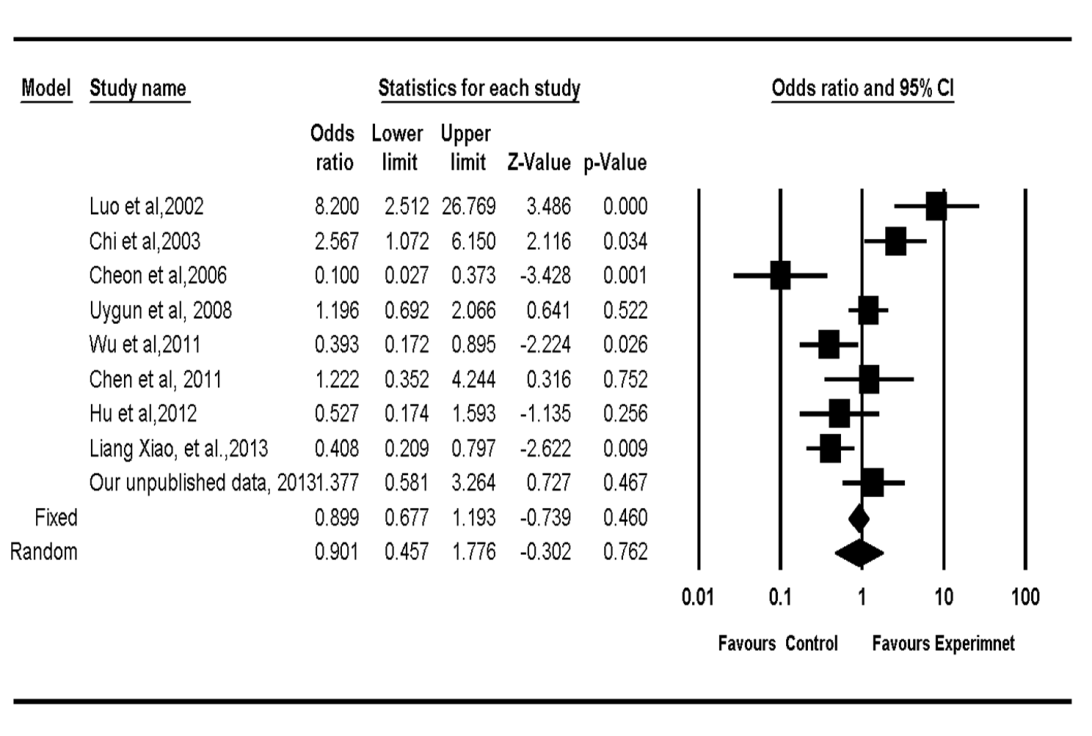 B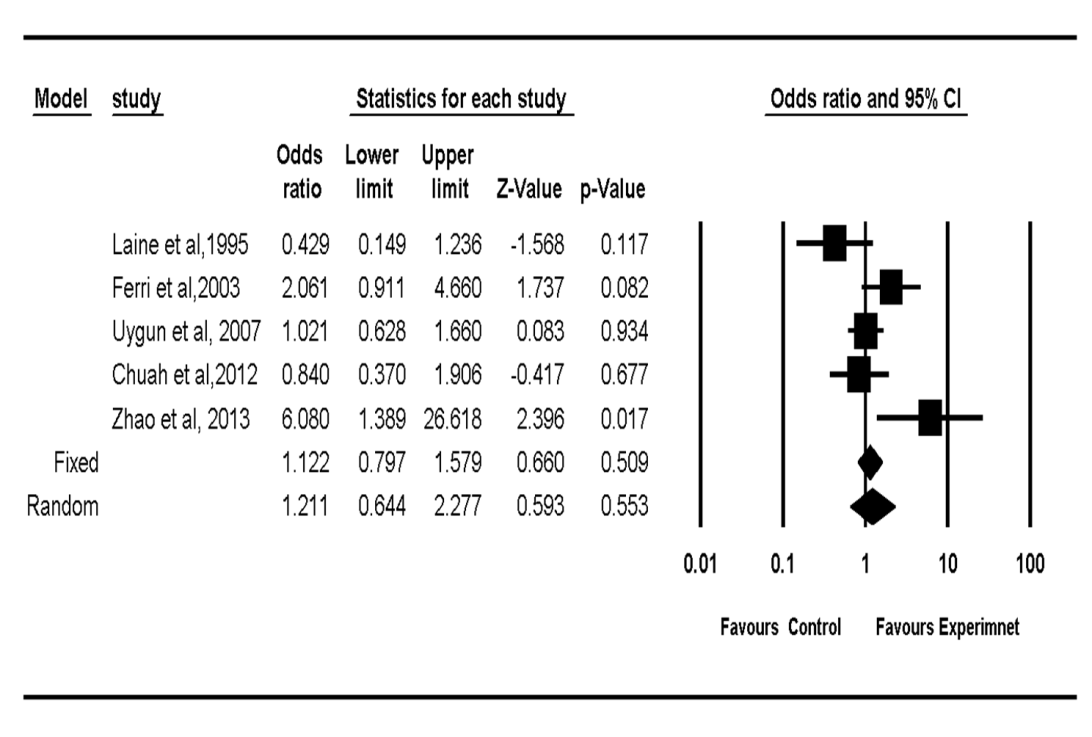 C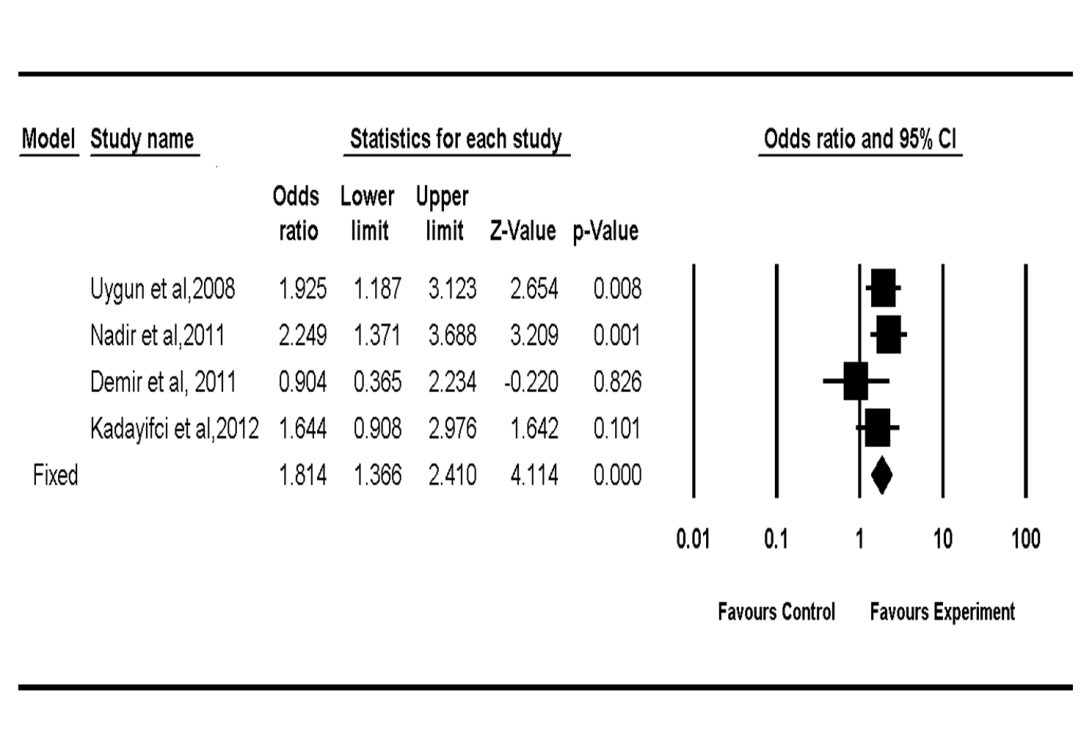 Figure 3 Funnel plot of quadruple regimens (A), riple regimens (B) and sequential therapy (C) with amoxicillin and tetracycline.A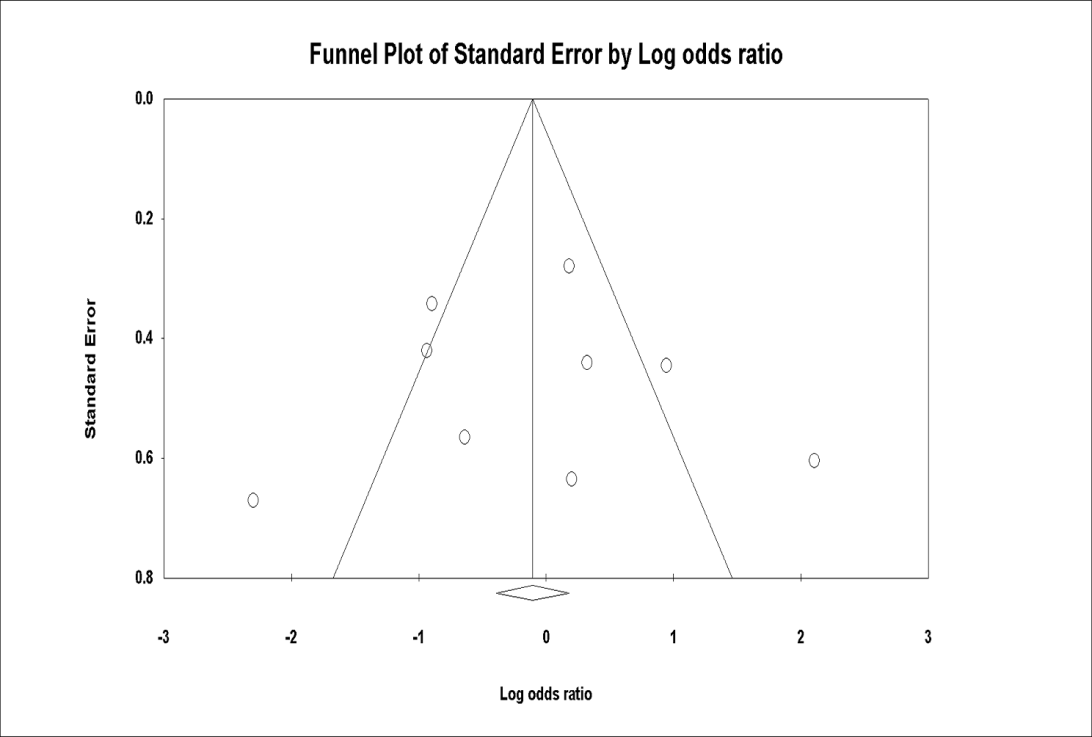 B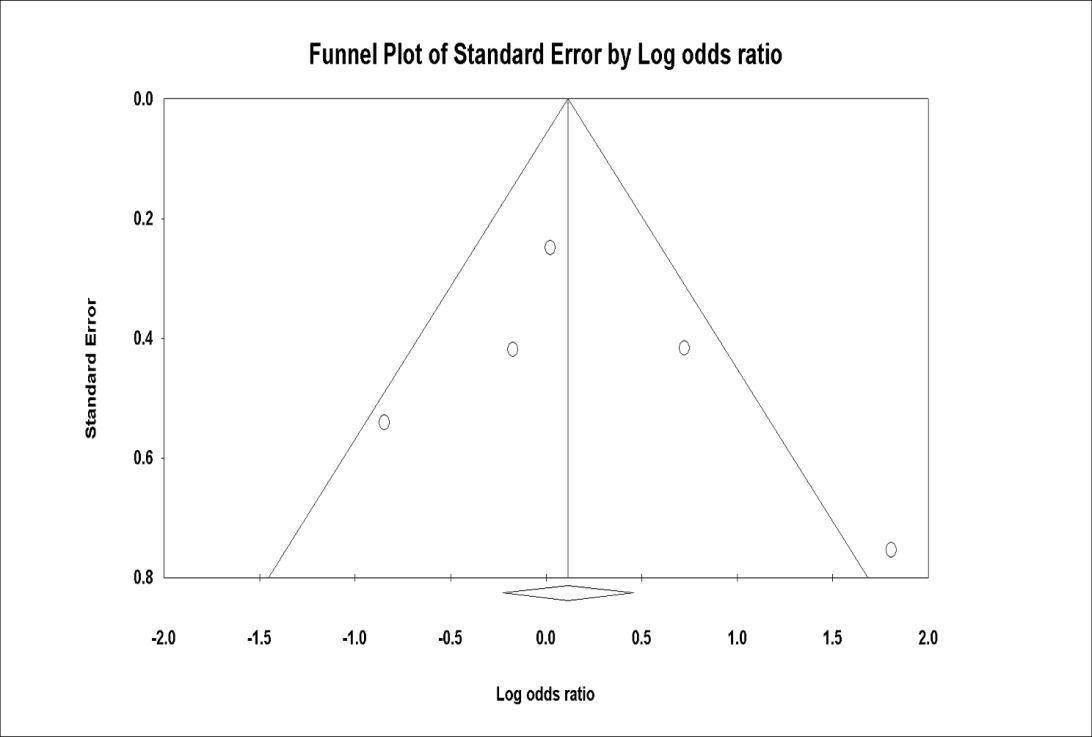 C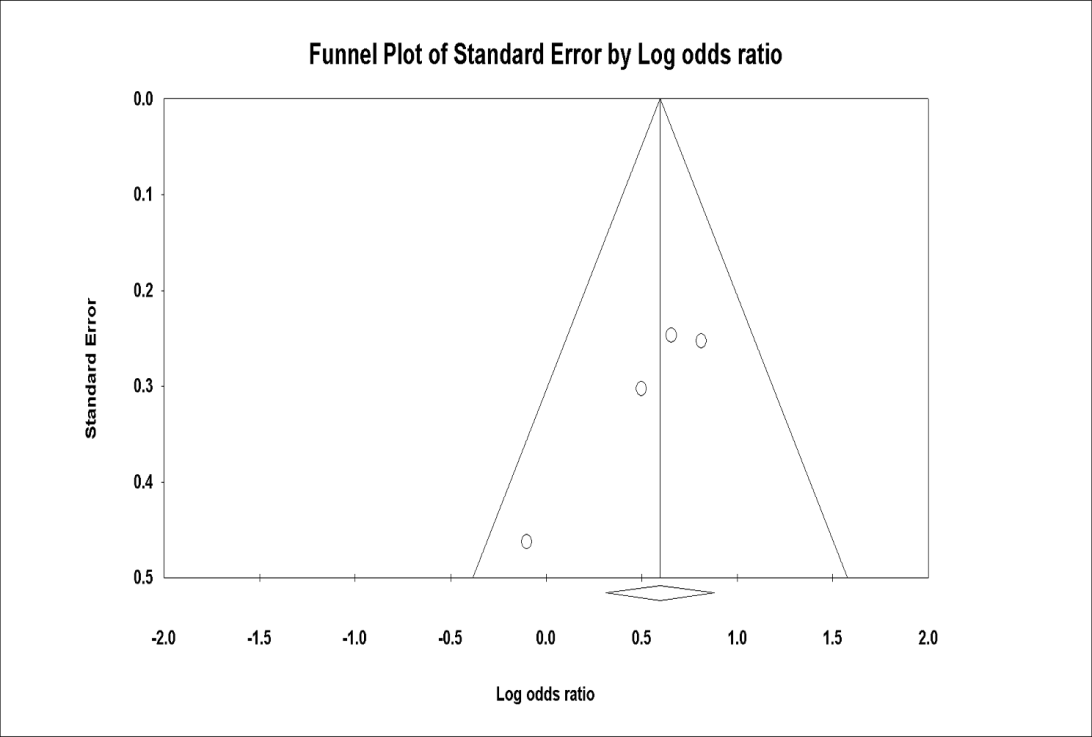 Table 1 Characteristics of included studies in quadruple 1Unpublished data. NR: Not reported; UBT: Urea breath test; RUT: Rapid urease test; O: Omeprazole; A: Amoxicillin; T: Tetracycline; B: Bismuth; C: Clarithromycin; M: Metrodinazole; P: Pantoprazole; E: Esomeprazole; L: Lansoprazole; D: Doxycycline; F: Furazolidone; Le: Levofloxacin; RBC: Ranitidine bismuth citrate.Table 2 Characteristics of included studies in triple NR: Not reported; UBT: Urea breath test; RUT: Rapid urease test; O: Omeprazole; A: Amoxicillin; T: Tetracycline; B: Bismuth; C: Clarithromycin; M: Metrodinazole; P: Pantoprazole; E: Esomeprazole; L: Lansoprazole; D: Doxycycline; F: Furazolidone; Le: Levofloxacin; RBC: Ranitidine bismuth citrate.Table 3 Characteristics of included studies in sequential treatmentUBT: Urea breath test; RUT: Rapid urease test; O: Omeprazole; A: Amoxicillin; T: Tetracycline; B: Bismuth; C: Clarithromycin; M: Metrodinazole; P: Pantoprazole; E: Esomeprazole; L: Lansoprazole; D: Doxycycline; F: Furazolidone; Le: Levofloxacin; RBC: Ranitidine bismuth citrate.Table 4 Studies not included in meta-analysis1Indicates first-line treatment for H. pylori; Indicates second-line treatment; Indicates third-line treatment. NR: Not reported; UBT: Urea breath test; RUT: Rapid urease test; O: Omeprazole; A: Amoxicillin; T: Tetracycline; B: Bismuth; C: Clarithromycin; M: Metrodinazole; P: Pantoprazole; E: Esomeprazole; L: Lansoprazole; D: Doxycycline; F: Furazolidone; Le: Levofloxacin; RBC: Ranitidine bismuth citrate. StudyStudyRegionRegionPublicationParticipantsParticipantsH. pylori infectionInitial diagnosis ⁄re-checkingH. pylori infectionInitial diagnosis ⁄re-checkingH. pylori infectionInitial diagnosis ⁄re-checkingInventions (duration)Inventions (duration)Total(treatment/contrlo)Follow-up(wk)Follow-up(wk)Eradication rate Eradication rate Eradication rate Jadad scoresLuo[37], 2002Luo[37], 2002ChinaChinaFull text NR1NR1RUT/RUTRUT/RUTRUT/RUT OBAT 7v OBCM 7 OBAT 7v OBCM 745/454491% vs 56%91% vs 56%91% vs 56%1Chi et al[38], 2003Chi et al[38], 2003Taiwan Taiwan Full textDyspeptic patientsDyspeptic patientshistology or culture / UBThistology or culture / UBThistology or culture / UBTOBAT 7v OBAM 7OBAT 7v OBAM 750/506678% vs 58%78% vs 58%78% vs 58%3Cheon et al[20], 2006 Cheon et al[20], 2006 KoreaKoreaFull text peptic ulcer peptic ulcer Histology or RUT or UBT / UBTHistology or RUT or UBT / UBTHistology or RUT or UBT / UBTPBAT 7v PBMT 7PBAT 7v PBMT 725/295516% vs 66%16% vs 66%16% vs 66%2Uygun et al[41], 2008Uygun et al[41], 2008TuekryTuekry Full textNon-ulcer Dyspeptic patientsNon-ulcer Dyspeptic patientsHistology/ histology and RUTHistology/ histology and RUTHistology/ histology and RUTLBAT 14 v LBAM or LBMT 14LBAT 14 v LBAM or LBMT 14100/20060 d60 d75% vs 73%75% vs 73%75% vs 73%2Wu et al[46], 2011Wu et al[46], 2011Taiwan Taiwan Full textNRNRRUT and histology or culture or UBTRUT and histology or culture or UBTRUT and histology or culture or UBTEBTA 7 v EBTM 7EBTA 7 v EBTM 758/628862% vs 81%62% vs 81%62% vs 81%3Chen et al[47], 2011 Chen et al[47], 2011 ChineseChineseFull textpeptic ulcer and chronic gastritis  peptic ulcer and chronic gastritis  UBT/UBTUBT/UBTUBT/UBTOATF 14/ OBAC 14OATF 14/ OBAC 1460/604492% vs 90%92% vs 90%92% vs 90%2Hu et al[23], 2012Hu et al[23], 2012TaiwanTaiwanAbstractNRNRNR/ UBTNR/ UBTNR/ UBTRATM 10,/RBTM,10RATM 10,/RBTM,1046/47≥ 4≥ 483% vs 87%83% vs 87%83% vs 87%2Liang et al[56], 2013ChinaChinaFull textFull textFull textFunctional Dyspeptic patients and peptic ulcerFunctional Dyspeptic patients and peptic ulcerUBT/UBTLBAT 14/LBTF, LBTM and LBAF 14LBAT 14/LBTF, LBTM and LBAF 14105/319105/319105/3196683.8% vs 91.5%33Our data1Our data1ChinaChinaDuodenal pepticDuodenal pepticRUT/UBTRUT/UBTRUT/UBTRBAT 10/ RBAC 10RBAT 10/ RBAC 1077/754485.7% vs 81.3%85.7% vs 81.3%85.7% vs 81.3%StudyRegionPublicationParticipantsH. pylori infectionInitial diagnosis ⁄re-checkingInventions (duration)Total(treatment/contrlo) Follow-up(wk)Eradication rate by ITTJadad scoresLaine et al[34] 1995United StatesFull text volunteers with H. pylori infectionUBT/UBT OAT 14 vs OA 1430/30430% vs 50%3Ferri et al[24] , 2003ItalyFull textNRUBT/ UBTRBCAT 7 vs PLA or PBMT 760/1204-685% vs 73.3%3Uygun et al[21], 2007TurkeyFull text Non-ulcer Dyspeptic patientsHistology and UBT / UBTRBCAT 14 vs RBCAC or RBCMT 14100/200658% vs 58%3Chuah et al[51], 2012Taiwan Full textpeptic ulcer disease or gastritisRUT/RUT and histology or UBTEAT 14 vs EALe 1464/64875% vs 78%3Zhao[17] 2013 ChinaFull textpeptic ulcer and chronic gastritis  NR/UBTPAT  7/ PAC or PAM or PAF or PALe 734/13830 d94% vs 73%1StudyRegionPublicationParticipantsH. pylori infectionInitial diagnosis ⁄re-checkingInventions (duration)Total(treatment/contrlo)Follow-up(wk)Eradication rate and P Jadad scoresUygun et al[42] , 2008TurkeyFull text non-ulcerdyspepsiaUBT and histology / UBT PA 7-PMT 7 vs PAC 14150/150672% vs 58%3Nadir et al[45], 2011TurkeyFull textnon-ulcer dyspepsiaHistology/ UBTLA 7-LMT 7 vs LAC  1460/120672% vs 54%2Demir et al[48],  2011TurkeyFull text Non-ulcer Dyspeptic patientsUBT / UBTPA 7-PMT 7 vs PAC 1457/29456% vs 59%3Kadayifci et al[49], 2012TurkeyFull text Non-ulcer Dyspeptic patientsUBT and histology / UBTLA 7-LCT 7 vs LA 7-LCM  7100/100472% vs 61%2StudyRegionpublicationParticipantsH. pylori infectionInitial diagnosis ⁄re-checkingInventions (duration)CasesFollow-up(wk)Eradication rate by ITTFirst or second or three line therapy1 Graham et al[22], 1993United StatesFull text Peptic ulcerUBT and histology/UBT and histology BAT 1416443%1Lobo et al[19], 1994United Kingdom Full textNRhistology or culture / histology and cultureOAT 21 vs BT 28+M 14 17/26458% vs 65%1Auriemma et al[35], 2001 ItalyAbstract NRNR / UBTOAT 7 63NR77.3%2Perri et al[36], 2002ItalyFull text dyspepsiaHistology and RUT / UBTLAT 7 vs RBCAT 7 vs LAD 789/88/874-635% vs 20% vs 36%1Cammarota et al[20], 2004Italy Full textNRCulture/ UBTOBTA 7 89891%3Sezgin et al[39],2007 TurkeyFull textDyspepsia or peptic ulcerHistology and RUT and UBT/UBTPA 7-PMT 732450% 1Buzas et al[40], 2008HungaryFull textDuodenal ulcerhistology and RUT/UBTPATN 14 vs PATB 1422/19662% vs 55%3Akyildiz et al[43], 2009TurkeyFull textNRHistology and RUT / UBTRBCAT 14/RBCAT 1458/57634.5% vs 36.8%1Cetinkaya et al[26], 2010TurkeyFull textnonulcer dyspepsiaHistology / UBTPA 5- PTM 9 vs PA5-PATM 9   56/56682%/79%1Ataseven et al[44] , 2010TurkeyFull text2-type Diabetes mellitus with H.PyloriHistology and RUT / UBTPA 7-PTM 738458%1Zhang[50], 2012ChinaFull textNRRUT and UBT/UBTEBAT1201 mo93%2Tursi1 et al[53],  2012 Italy Full text peptic ulcer or gastritis or duodenitisNR/ RUT or UBTPPI+A 5 - PPI+Le+T 51191 mo67% 3Uygun et al[54], 2012Turkey Full text nonulcerdyspepsiaHistology / UBTPBA 7 -PBTM 714245 d81%1Uygun et al[49] , 2012TurkeyFull text non-ulcerdyspepsiaHistology and UBT/ UBTEBAT 14/ EATM 14100/100679%/74% 1Liou et al[55] 2013Taiwan Full text NRUBT or two of RUT, histology and cultureEA 7- EMC 7 vs EA 7-EMT 7  vs EA 7 –EMLe 719/65/51≥ 6 80%/ 71%/ 92%3